Fill In The Blanks…	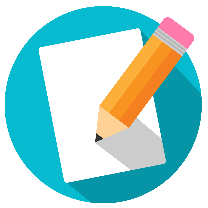 Expanding Double BracketsDouble Brackets FormGridGridGridExpanded FormSimplified Expanded FormDouble Brackets FormGridGridGridExpanded FormSimplified Expanded Form